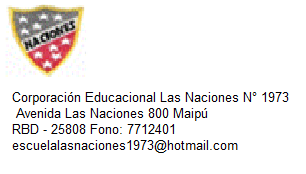                                                   Maipú, 20 de Mayo de 2020Comunicado PreKinder-Kinder Estimados apoderados se les informa que los días Martes se enviarán a la página Web del colegio en el apartado de comunicaciones  los trabajos de Convivencia escolar familiar y los días jueves se enviaran los trabajos de Vida Saludable y el Valor del mes para realizarlos en casa los fines de semana. Esperando que tengan la acogida y la predisposición  para realizar dichas tareas necesarias para el proceso de aprendizaje nuestros alumnos.                                                   Atte. a Ud.                                           Patricio Morales Díaz                               Encargado de Convivencia Escolar